Press kit 2014EGO: una nuova gamma di piatti doccia su misura elegante e confortevole, in perfetto stile Planit.Look minimal e spazi essenziali per un completo relax.A rafforzare la sua già ampia proposta, Planit presenta EGO, una nuova gamma di piatti doccia su misura, concepiti per offrire una piacevole ed esclusiva esperienza di benessere. Realizzati in Corian®, ad elevata resistenza, che garantisce prestazioni superiori, i piatti EGO  si presentano decisamente piacevoli sia al tatto che alla vista,  oltre che risultare facili da installare e da pulire. Disegnato da Marco Devigili e realizzato in Corian®, il piatto doccia Ego è interamente costruito a mano. Una scelta di carattere che si impone, costruita com’è sulla forza dell’essenzialità e della purezza, sull’arte di distinguersi con vanitosa semplicità.Liscio e discreto nella sua eleganza, Ego dona al bagno un grande fascino che valorizza  e personalizza lo spazio wellness.L’ampia gamma di dimensioni e dei trenta colori offerti, oltre alla possibilità di personalizzare larghezza e profondità del piatto doccia, consente il suo utilizzo in bagni di piccoli o grandi dimensioni.Grazie al suo ridotto spessore infatti, il piatto doccia Ego può essere installato sia in appoggio che a filo pavimento. E’ prevista inoltre, su richiesta, la fornitura con piletta di scarico e/o fresatura per il vetro.Catatteristiche tecniche:-Piatto doccia in Corian®,-pedana removibile centrale,-foro piletta 90mm, posizionabile a piacere all’interno del bacino centrale.Only glass and Corian® for the shower tray Ego, built entirely by hand. A choice of character that stands out, built as it is on the strength of essentiality and purity, on the art of making a statement with vain simplicity.Shower tray in Corian® central covering removable. The position of the drill waste plug 90mm can be made to measure inside the covering. Possible installation flush with floor level. On request with waste plug. On request with milling for insertion glass. Length and depth of the showertray can be made to measure.NOTE INTEGRATIVEPLANIT Srl, con sede in provincia di Bolzano, é una delle più qualificate aziende italiane specializzate nella lavorazione di Solid Surface - specialmente Corian® di DuPontTM. In oltre 15 anni è riuscita a trasformare e plasmare materiali esclusivi, investendo tempo ed energie per raggiungere la perfezione nei nostri prodotti. Per realizzazioni in Solid Surface sono impiegati compositi minerali ad alte prestazioni, in particolare il Corian® brevettato da DuPont™. Nascono così oggetti che coniugano eleganza e versatilità. PLANIT fa parte del circuito di laboratori certificati DuPontTM Corian® Quality Network e vanta numerose collaborazioni sia con prestigiosi designer internazionali, sia con aziende del settore arredamento. E’ una manifattura industriale, dove l’abilità artigiana si unisce a un elevato grado di efficienza tecnica e innovazione. Le maestranze di Planit non sono solo preparate nella lavorazione e nell’assemblaggio dei prodotti esclusivi. PLANIT oltre al prodotto finito, fornisce sempre un servizio di consulenza nella scelta dei materiali e delle tecnologie disponibili per portare a termine anche il progetto più ambizioso. La flessibilità dei processi produttivi e gli impianti all’avanguardia ci permettono di realizzare pezzi unici su misura, ma anche prodotti in piccole serie. PLANIT è diventata una delle aziende leader nel proporre arredi per il bagno, con collezioni proprie di lavabi, piatti doccia e vasche da bagno di alta gamma. Il settore Contract rappresenta uno dei principali settori commerciali dell’azienda. Gli allestimenti per gli ambienti pubblici comprendono gli arredi per hotel, bar e negozi, quelli per gli edifici pubblici e i prodotti per l’edilizia ospedaliera. A ciò si aggiungono piani di lavoro per le cucine realizzati per falegnamerie e mobilifici.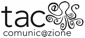 Per informazioni e immagini in alta risoluzioneUfficio Stampa:tac comunic@zione  milano|genovatel +39 02 48517618 | 0185 351616 press@taconline.it | www.taconline.itPLANIT srlVia Nazionale 61 – 39040 Ora (BZ) Italia - Tel. +39 0471 811490 - Fax +39 0471 811494 – gabalin@planit.it  - www.planit.it - Contatto : Silvia GabalinE’ possibile effettuare il download di ulteriori immagini e comunicati stampa su: www.taconline.it